女人在家里怎样做间歇拜？كيف تصلي المرأة صلاة التراويح في بيتها ؟[باللغة الصينية ]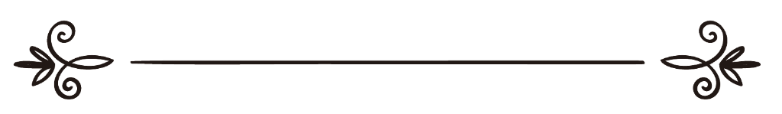 来源：伊斯兰问答网站مصدر : موقع الإسلام سؤال وجواب编审: 伊斯兰之家中文小组مراجعة: فريق اللغة الصينية بموقع دار الإسلام女人在家里怎样做间歇拜？问：女人在家里做间歇拜的时候应该遵循哪些步骤？女人单独做间歇拜的时候必须要通背《古兰经》吗？或者仅仅诵读她所背记的经文也可以吗？答：一切赞颂，全归真主。第一：女人在家里做的礼拜优越于她在清真寺里做的礼拜，无论是主命拜或者包括间歇拜在内的副功拜都一样。学术研究和教法律列常任委员会的学者们说：“女人在家里做的礼拜优越于她在清真寺里做的礼拜，无论是主命拜或者间歇拜等副功拜都一样。”《学术研究和教法律列常任委员会法太瓦》（第一集）(7 / 201)。第二：女人在家里根据她的能力做间歇拜，同时尽可能的遵循圣行，如果她能够通背《古兰经》，则在力所能及的情况下延长礼拜，可以做十一拜，或者十三拜，两拜两拜的做，最后做奇数拜。如果她无力延长礼拜，应该两拜两拜的做真主为她规定的拜功，如果她认为已经完成了力所能及的拜功，就做奇数拜。学术研究和教法律列常任委员会的学者们：“间歇拜是十一拜或者十三拜，每两拜说“瑟兰”，最后做一拜奇数拜结束，仿效先知（愿主福安之）的圣行；谁如果做二十拜或者更多，也是可以的，因为先知（愿主福安之）说：“你们应该两拜两拜的做夜间拜，如果你们担心天亮了，就做一拜奇数拜，以此结束夜间拜。”布哈里和穆斯林共同辑录的圣训。先知（愿主福安之）没有限定夜间拜的拜数。”《学术研究和教法律列常任委员会法太瓦》（第一集）(7 / 198)。第三：女人不必为了在家里做间歇拜而要成为通背《古兰经》的人，只要她能够背记一部分经文，可以在家里做间歇拜；如果她背记的经文无法使她在家里做间歇拜，男人或者女人都可以看着《古兰经》做礼拜。谢赫伊本•巴兹（愿主怜悯他）说：“如果伊玛目（领拜师）、或者做夜间拜的女人或者男人没有通背《古兰经》，需要看着《古兰经》诵读经文，这些都是可以的。”《道路之光法太瓦》(8 / 246)。如果在家里有许多女人，其中的一个女人可以带领她们做间歇拜，让她站在她们的中间，诵读容易的经文，如果她看着《古兰经》诵读经文，也是可以的。谢赫伊本•欧赛米尼（愿主怜悯之）说：“女人最好在家里做礼拜，即使在那里有清真寺集体做间歇拜也罢，如果她在家里做礼拜，可以带领家里的其他女人做礼拜，在这种情况下，如果她只能背记《古兰经》中的一点点经文，她可以看着《古兰经》诵读经文。”伊本•欧赛米尼所著的《道路之光法太瓦》。第四：女人在清真寺里可以和男人们一起集体做间歇拜或者其它的礼拜，尤其是这样做能够使她在很长的礼拜中精神抖擞，有助于她坚持间歇拜，哪怕从根本上来说她在家里做主命拜或者副功拜优越于她在清真寺里做礼拜也罢。有人向谢赫伊本•巴兹（愿主怜悯之）询问：“女人在清真寺里做间歇拜的教法律列是什么？”谢赫回答说：“从根本上来说，女人在家里做礼拜是对她最好的，但如果她能够穿着遮盖身体的庄重的衣服，认为在清真寺里做礼拜对她有裨益，比如能够使她精神抖擞，或者从学术讲座中有所收获，这是可以的，因为这是好事情，其中有巨大的裨益，有助于清廉的功修。”敬请浏览谢赫的网站：http://www.binbaz.org.sa/mat/15477有人向谢赫询问：“女人可以和男人们一起在清真寺里做礼拜吗？”谢赫回答：“可以，如果她担心在她家偷懒，这样做是可嘉的行为（穆斯太罕布），否则她在家里做礼拜是最好的，如果有必要这样做，这是可以的；妇女们曾经与先知（愿主福安之）一起做五番礼拜，但是先知（愿主福安之）说：“她们的家对她们是更好的。”但有些女人可能在家里偷懒，难以完成间歇拜，如果她们去清真寺，穿着遮盖身体的庄重的衣服，目的是做礼拜和聆听学者们的讲座，这是可以获得报酬的做法，因为这是合法的目的。”《道路之光法太瓦》（9 / 489）。谢赫伊本•欧赛米尼（愿主怜悯之）说：“女人在家里做间歇拜是更加优越的，但如果她在清真寺里作间歇拜的时候精神更加抖擞，更加敬畏真主，而且如果她在家里做间歇拜的时候恐怕难以完成礼拜，那么，她在清真寺里作间歇拜是更加优越的。”《每月的聚会》。欲了解更多内容，敬请参阅（3457）和（65562）号问题的回答。真主至知！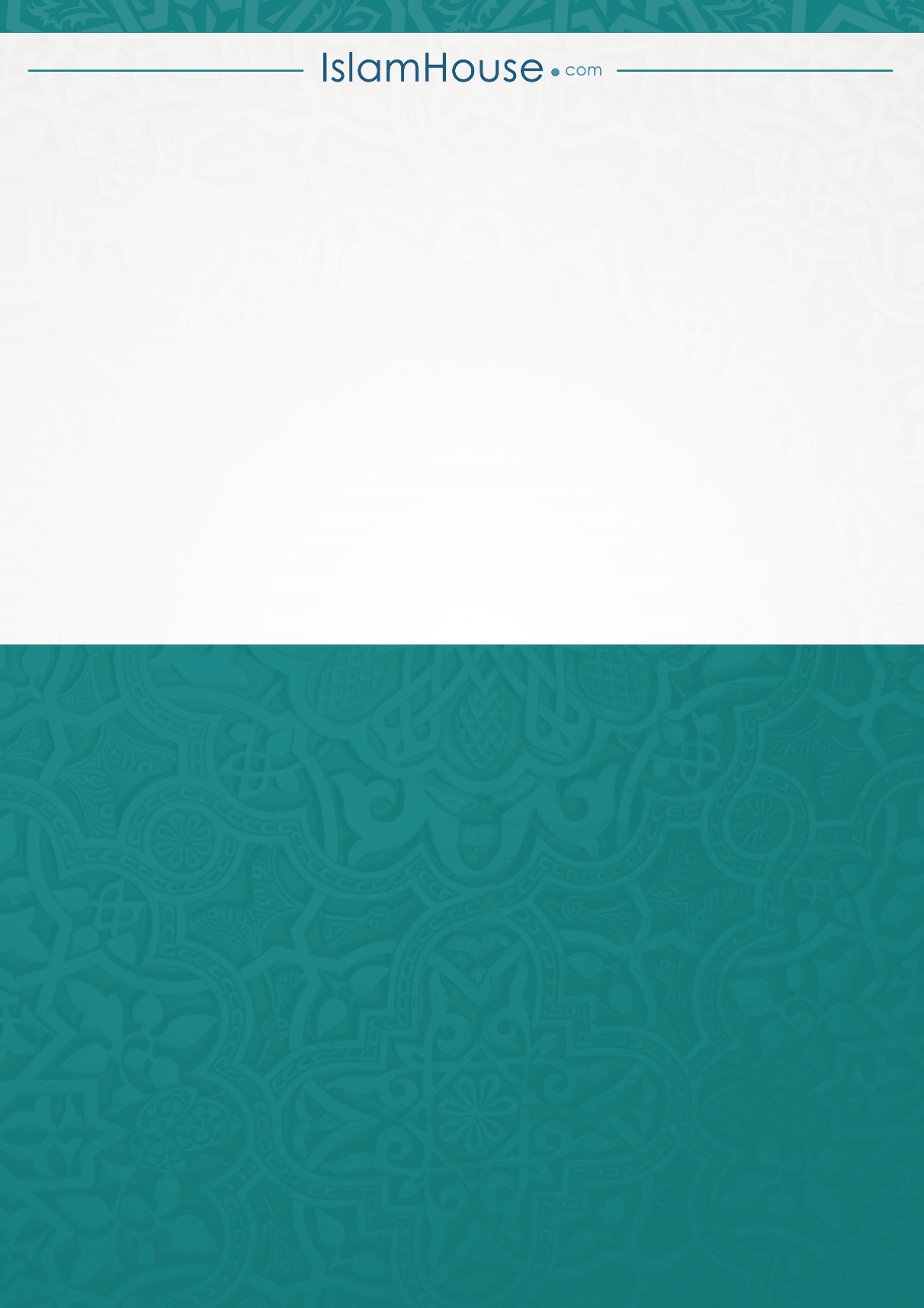 